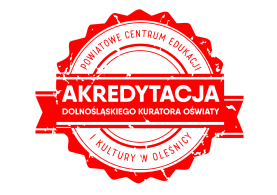 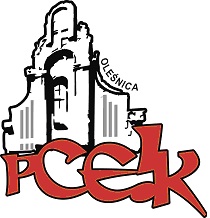 ZAPRASZAMY NA SEMINARIUMSPOTKANIE STACJONARNEKOD: W92Adresaci:  Nauczyciele języków obcychCel ogólny:  Doskonalenie kompetencji dydaktycznych nauczycieli języków obcych.Cele szczegółowe: Nauczanie zdalne języków obcych w szkole – wyzwania, szanse, możliwości. Przegląd najważniejszych form i metod pracy z uczniem.Dobre praktyki nauczycielskieNarzędzia cyfrowe na lekcji języka obcegoOferta szkoleniowa PCEiK dla nauczycieli języków obcych w roku szkolnym 2020/2021Termin –   29.09.2020 r.    godz. 15:30-17:45Czas trwania – 3 godziny dydaktyczneMiejsce spotkania: Powiatowe Centrum Edukacji i Kultury w OleśnicyOsoba prowadząca  - Marta Richter–Lesicka, konsultant PCEIK ds. języków obcych,, absolwentka Uniwersytetu Wrocławskiego, Wyższej Szkoły Filologicznej we Wrocławiu,  słuchaczka Centrum Studiów Niemieckich i Europejskich im. Willy Brandta, nauczycielka Szkoły Podstawowej im. Ireny Sendlerowej 
w Dobroszycach, nauczyciel dyplomowany,  lektorka  języka angielskiego i niemieckiego, absolwentka Akademii Metodyka PASE,  autorka innowacji metodycznej „THEATRE CLASSROOM – WE ACT” oraz innowacji  
„NA JĘZYKACH”.      Osoby zainteresowane udziałem w formie doskonalenia prosimy o przesyłanie zgłoszeń do 25.09.2020 r. Zgłoszenie na szkolenie następuje poprzez wypełnienie formularza (załączonego do zaproszenia) i przesłanie go pocztą mailową do PCEiK. Ponadto przyjmujemy telefoniczne zgłoszenia na szkolenia. W przypadku korzystania z kontaktu telefonicznego konieczne jest wypełnienie formularza zgłoszenia w dniu rozpoczęcia szkolenia. Uwaga! Ilość miejsc ograniczona. Decyduje kolejność zapisów.verteOdpłatność:● nauczyciele z placówek oświatowych prowadzonych przez Miasta i Gminy, które podpisały z PCEiK porozumienie dotyczące doskonalenia zawodowego nauczycieli na 2020 rok oraz z placówek prowadzonych przez Starostwo Powiatowe w Oleśnicy –  bezpłatnie●  nauczyciele z placówek oświatowych prowadzonych przez Miasta i Gminy, które nie podpisały z PCEiK porozumienia dotyczącego doskonalenia zawodowego nauczycieli na 2020 rok, nauczyciele z placówek niepublicznych  – 80 zł									Wpłaty na konto bankowe Numer konta: 26 9584 0008 2001 0011 4736 0005Rezygnacja z udziału w formie doskonalenia musi nastąpić w formie pisemnej (np. e-mail), najpóźniej na 3 dni robocze przed rozpoczęciem szkolenia. Rezygnacja w terminie późniejszym wiąże się z koniecznością pokrycia kosztów organizacyjnych w wysokości 50%. Nieobecność na szkoleniu lub konferencji nie zwalnia z dokonania opłaty.